Publicado en Iztapalapa el 04/11/2019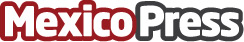 Qué es una corona dental, para qué sirve y las opciones que existen por especialistas de La Clínica Un tratamiento de corona está dentro de los procedimientos dentales de implantes.
En La Clínica Dental una corona dental se coloca al paciente en una sesión de dos horas y no en 4 durante un mes, esto gracias a la tecnología con que cuentaDatos de contacto:Alejandra PérezComunidad mexicana enfocada en crear una experiencia diferente para visitar el dentista  5519594802Nota de prensa publicada en: https://www.mexicopress.com.mx/que-es-una-corona-dental-para-que-sirve-y-las Categorías: Medicina Medicina alternativa Ciudad de México Innovación Tecnológica Odontología http://www.mexicopress.com.mx